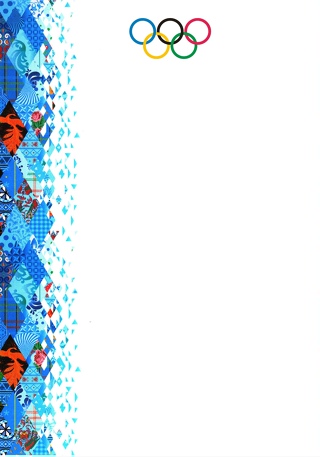 Олимпийские игры – это главные спортивные соревнования, лучших спортсменов. В стране, где давным - давно в далеком прошлом, впервые проводились Олимпийские игры, считается – Древняя Греция. Это Родина Олимпийских игр. А именно почитаемое греками, святилище – Олимпия. Люди этой страны жили очень беспокойно, враждовали. И вот однажды Царь Ифит обратился к мудрецу с вопросом: «Что сделать, чтобы народ не враждовал?» И мудрец посоветовал провести спортивные игры, которые сдружили бы всех греков. Люди в Греции очень любили спорт и обрадовались такому решению. В год Олимпийских игр глашатаи разносили по городам радостную весть: «Все в Олимпию!» В состязаниях мог участвовать любой желающий. Олимпийские игры посвящались богу Зевсу. Продолжались игры пять дней. В первый день атлеты приходили в храм в Олимпию, по велению самого главного греческого бога Зевса, повелителя грома и молнии, зажигали от солнечного луча священный огонь, и давали клятву – бороться честно. Эта традиция сохранилась и до наших дней. 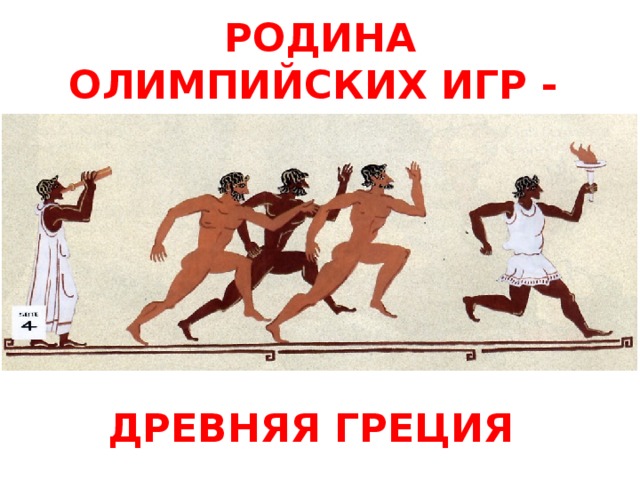 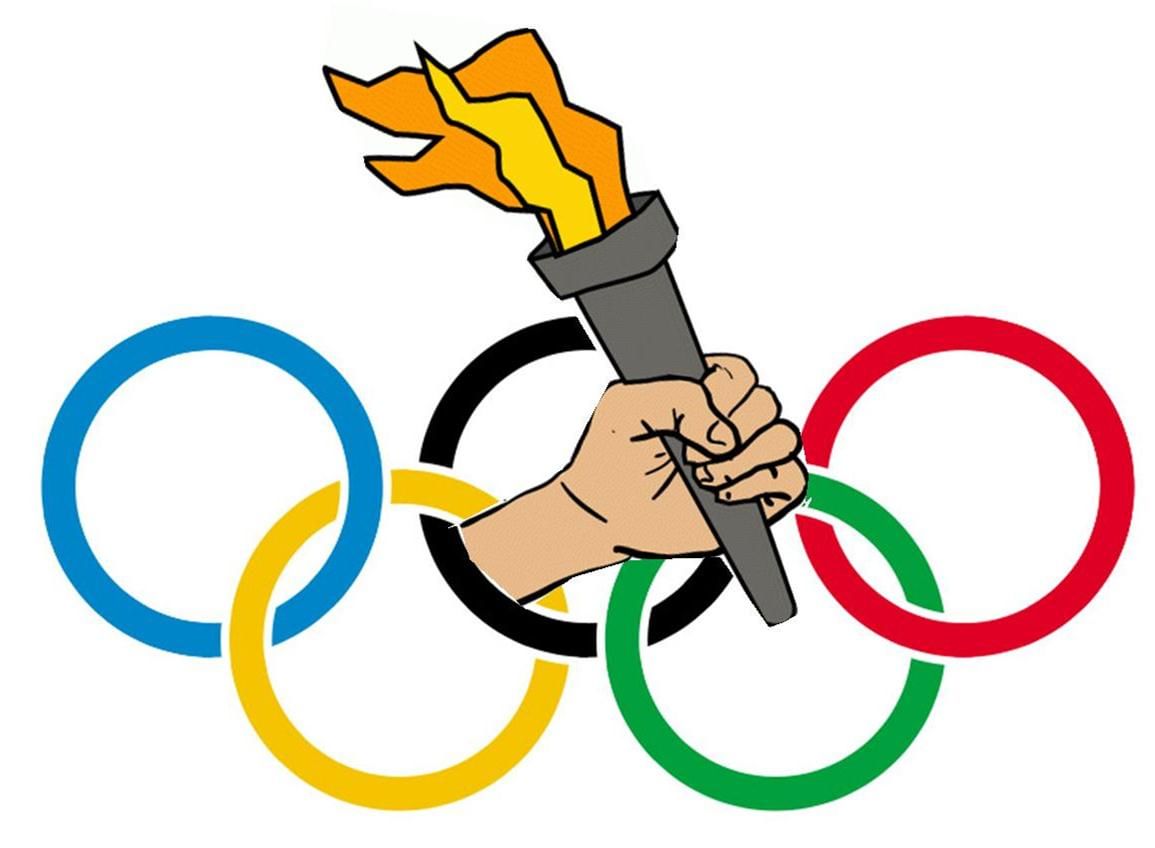 Главным атрибутом каждой олимпиады являются пять сплетённых цветных колец, они обозначают дружбу между людьми всех континентов: Европы, Азии, Африки, Австралии и Америки. Синий цвет кольца - цвет Дружбы, цвет Европы.Черный цвет - цвет Африки.Красный цвет - цвет Америки.Желтый цвет - цвет Солнца, цвет Азии.Зеленый - цвет травы, цвет Австралии.Пальчиковая нейрогимнастикаТалисманы зимней олимпиады в Китае 2022Китай выбрал талисманом -панду, это животное является достоянием страны. Назвали талисман Олимпиады БИН Дунь-Дунь. Бин в китайском языке означает лёд, а иероглиф Дунь – здоровый, жизнерадостный. А ещё в Китае ласково обращаются к детям.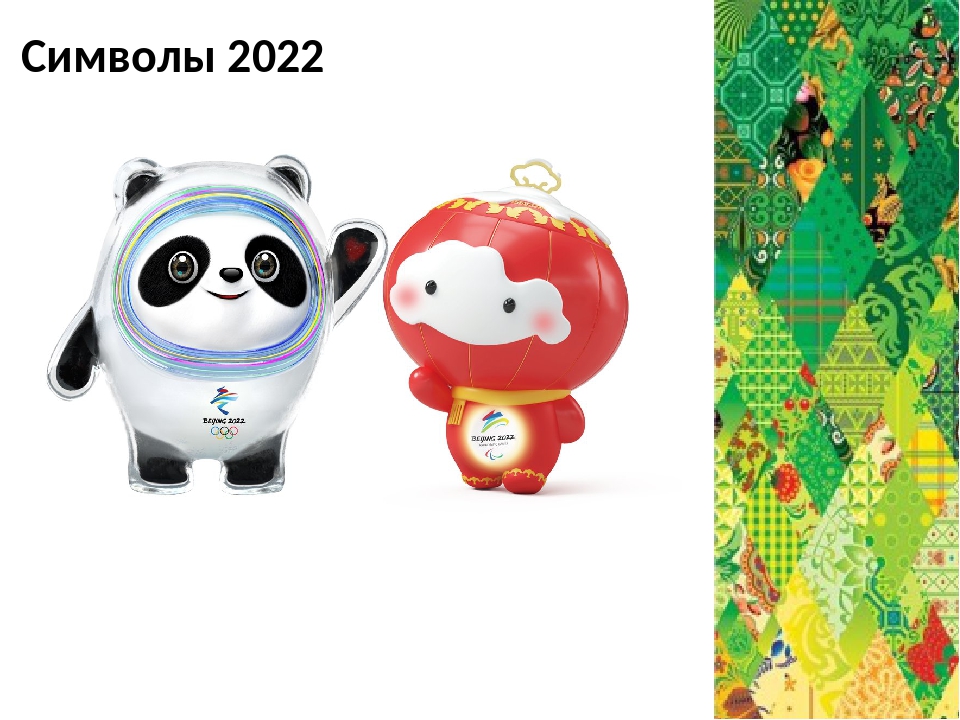 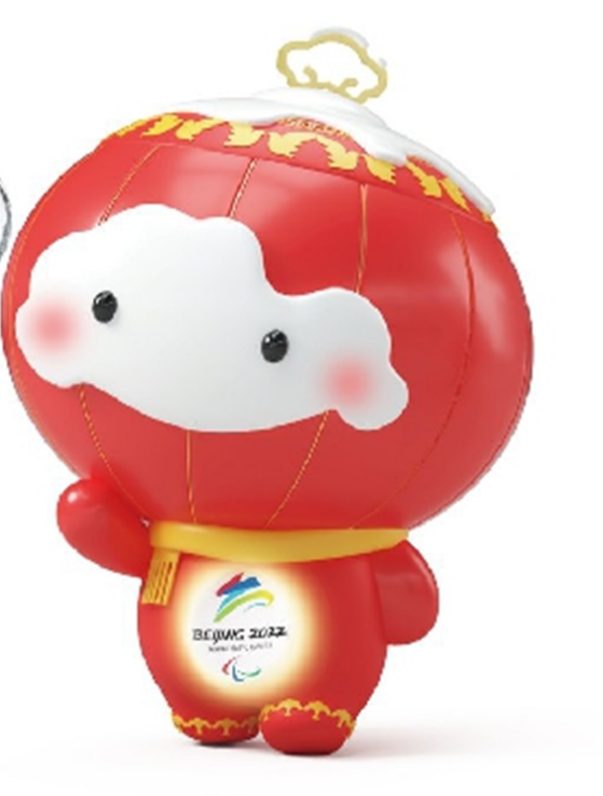 ПАНДА БИН ДУНЬ-ДУНЬ  ФОНАРИК СЮЭ ЖУНЬ-ЖУНЬКакой Китай без знаменитых фонариков?Летающий фонарик, популярный во всём мире, является частью традиционной культуры Китая и ассоциируется с праздниками, урожаем, яркостью и процветанием. Фонарику дали имя Сюэ Жун Жун. Иероглиф «Сюэ» обозначает снег.  Повторение «Жун» отсылает к теплу и таянию снега. 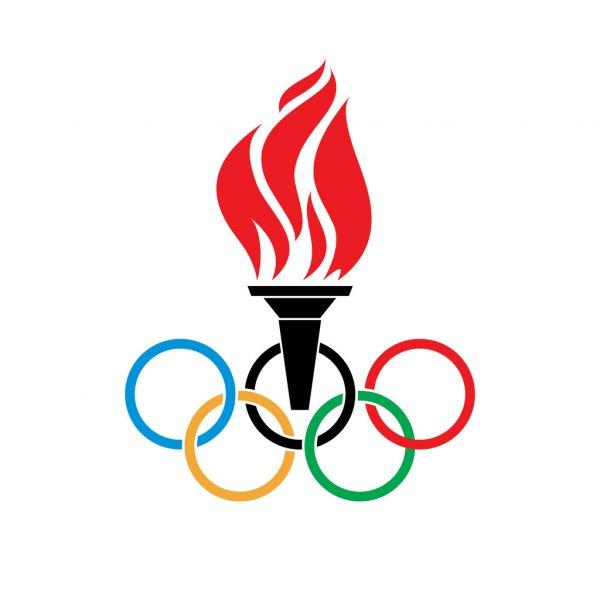 Зажжение олимпийского огня – главный ритуал на торжественном открытии игр. Олимпийский огонь один из символов Олимпийских игр, его зажигают в городе проведения игр во время их открытия, и он горит непрерывно до их окончания. Огонь доставляют из самой Олимпии.Олимпийский огонь зажигали в Древней Греции как напоминание о подвиге Прометея, который похитил огонь у Зевса и подарил его людям. Это стало символом к стремлению к высоким целям в борьбе со злом.
У каждой олимпиады есть свой талисман – это обычно изображение животных или любимых сказочных персонажей той страны, где проводятся игры.
Мишки (Калгари),  Американский енот. Талисманом олимпиады Москва – 80 был бурый медвежонок Миша.На олимпиаде в Сочи – 2014 талисманами были сразу 3 животных: леопард, белый медведь и заяц. 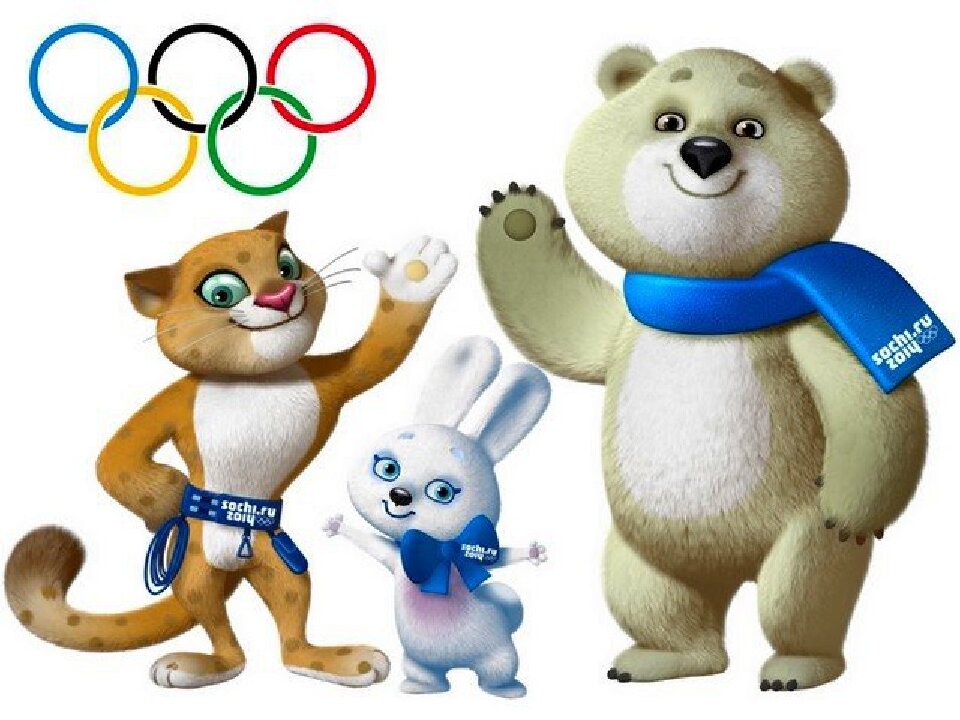 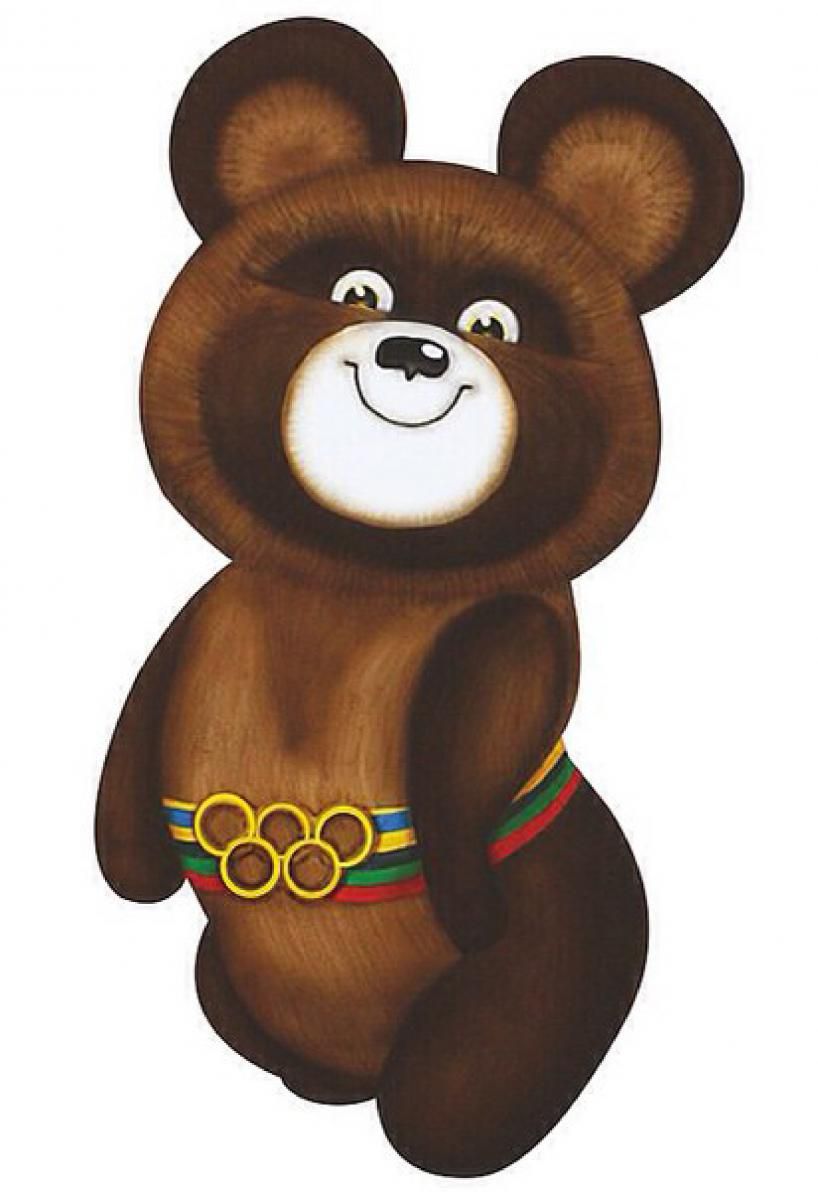 Олимпийская викторинаНазовите зимнюю командную игру? (хоккей)Кто судит соревнования? (Судья)Кто болеет за спортсменов? (болельщики, зрители)Кто по снегу быстро мчится, провалиться не боится? (лыжник)Кто самый главный в команде? (капитан)Какое самое почётное место в соревнованиях? (первое)Чем награждается победитель соревнований? (медалью)Какую медаль дают за 1-е место? (золотую)Какую медаль дают за 2-е место? (серебряную)Какую медаль дают за 3-е место? (бронзовую)Что изображено на олимпийском флаге? (олимпийские кольца)Назовите девиз Олимпиады? («Быстрее, выше, сильнее»)Назовите талисман Олимпиады 2022г. в Китайском Пекине (панда Бин Дунь-Дунь и фонарик Сюэ Жун-Жун)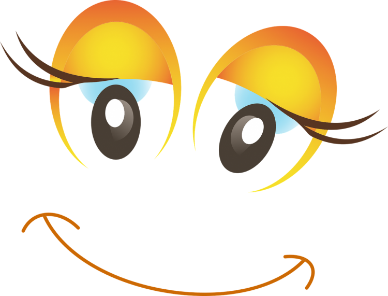 Глазная гимнастика                                    «Тренировка»Раз – налево, два – направо,Три – наверх, четыре — вниз.А теперь по кругу смотрим,Чтобы лучше видеть мир.Взгляд направим ближе, дальше,Тренируя мышцу глаз.Видеть скоро будем лучше,Убедитесь вы сейчас!А теперь нажмем немногоТочки возле своих глаз.Сил дадим им много – много, Опустить взгляд вниз.Чтоб усилить в тыщу раз! Быстро поморгать. Пять колец, пять кругов –    Знак пяти материков.Одновременно на двух руках показать кольца, соединив большой палец последовательно со всеми остальными пальцамиЗнак, который означаетТо, что спорт, как общий друг,Все народы приглашает,В свой всемирный, Мирный круг!Делаем руками рукопожатия, сначала одна рука сверху, потом другСцепить пальцы двух рук между собой, и поднять вверх большой круг из рук